MEPSS Campaign Seminar March 20 & 21, 2020Registration FormPlease respond no later than Friday, March 3, 2020.Checks can be made payable to MEPSS. Forms along with payment can be mailed toMEPSS, 2290 Knotwood Drive, Holt, MI  48842COST:  $150.00 for new participants or $100.00 for MEPSS Graduates or Attendees of a Previous MEPSS Campaign SeminarName:  	Home Address:  	Home City, State, Zip:  	Home/Cell Phone: (	) 	Email Address:  	MEPSS Graduate or Prior MEPSS Campaign Seminar Attendee?  YES	NOAre you currently elected?	YES	NO	If yes, to what office?   	Have you run for office previously?	YES	NOIf yes, which office have you run for?  	Are you interested in running for office? YES  NOIf yes, when and for what position?  	FOR FURTHER INFORMATION CONTACT:Dawn Crandall MEPSS Presidentmepssgopprogram@gmail.com Cell: 517‐582‐3000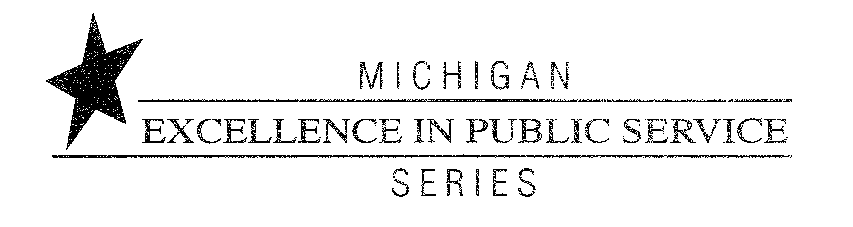 